           В соответствии со статьей 28 Федерального закона от 06.10.2003 № 131-ФЗ «Об общих принципах организации местного самоуправления в Российской Федерации», ст.13 Устава МО « Поедугинское сельское поселение» Совет депутатов РЕШАЕТ:Назначить публичные слушания по проекту Решения Совета депутатов Поедугинского сельского поселения «Об утверждении отчета об исполнении бюджета Поедугинского сельского поселения за 2015 год » (далее по тексту – Проект).2.  Провести публичные слушания в форме массового обсуждения Проекта. 3.  Назначить публичные слушания на «31» марта 2016 г. место проведения д.Поедуги ул.Ф.В.Рогожникова,д.10 время проведения 14ч.00 мин.4. Включить в состав организационного комитета по проведению публичных слушаний: 5. Установить следующий порядок представления и учета предложений по Проекту.5.1. Предложения по проекту Решения представляются до «29» марта 2016 г. в администрацию МО «Поедугинское сельское поселение» по адресу: д. Поедуги ул. Ф.В. Рогожникова д. 9 тел: 3-25-44,3-16-11.5.2. Предложения по Проекту могут быть представлены:  1) Главой администрации Поедугинского сельского поселения;2) депутатами Поедугинского сельского поселения;3) жителями Поедугинского сельского поселения.5.3. Предложения по Проекту представляются в администрацию МО «Поедугинское сельское поселение» по следующей форме:Предложения по проекту Решения«Об утверждении отчета об исполнении бюджета Поедугинского сельского поселения за 2015 год »- в графе 1 указывается порядковый номер предлагаемого изменения или дополнении;- в графе 2 указывается конкретный пункт (подпункт, абзац) и статья, в которую предлагаются изменения, либо дополнения. Если предлагается дополнить отчет об исполнении бюджета новой статьей, то указывается номер статьи, после которой предполагается включить в отчет об исполнении бюджета предлагаемый текст статьи;- в графе 3 указывается текст  предлагаемого изменения и (или) дополнения;- в графе 4  указывается статья (абзац, подпункт, пункт, часть и т.п.) дата, номер, наименование Федерального закона, закона Пермского края и иного нормативного правого акта, допускающего (устанавливающего, регламентирующего и т.п.) предлагаемые изменения и (или) дополнения.5.4. Предложения должны быть подписаны лицом, которое вносит соответствующие  предложения.5.5. В случае если предложение вносится группой граждан, оно должно быть подписано всеми с указанием их паспортных данных «фамилия,  имя, отчество, серия, номер, дата выдачи, кем выдан,  место прописки (жительства)).5.6. Предлагаемые предложения должны согласовывается с другими нормами Проекта и не должны им противоречить. 5.7 Предложения, поступившие в Совет депутатов Поедугинского поселения позднее указанного срока, в том числе направленные по почте до истечения указанного срока, Советом депутатов не учитываются. Кроме того, предложения по проекту не учитываются, если они не соответствуют положения подпунктов 5.3., 5.4., 5.5. настоящего Решения.5.8. предложения по Проекту учитываются при принятии Проекта в порядке, установленном для принятия нормативных правовых актов Совета депутатов Поедугинского сельского поселения.     6. Граждане имеют право принимать в обсуждении Проекта в любой, незапрещенной действующим законодательством, форме.7.С целью всеобщего ознакомления разместить Проект решения:- в Администрации МО «Поедугинское сельское поселение» по адресу д.Поедуги,ул.Ф.В.Рогожникова,д.9;- в МУ «Поедугинская централизованная библиотечная система» по адресам:д.Поедуги, ул. Ф.В.Рогожникова,д.10;д.Бор, ул. Центральная, д.16д.Сызганка, ул.Центральная,д.42д.Бырма, ул.Школьнаяд.Н-Истекаевка, ул.Трактовая ,д.14д.Пепелыши, ул. Колхозная,д.15д.Тохтарево, ул.Центральная,д.26д.Васькино,ул.Пушкина,д.47Настоящее Решение вступает в силу со дня его подписания и подлежит обязательному обнародованию. Контроль исполнения настоящего Решения возложить на комиссию по вопросам самоуправления, административно-территориального устройства, социальной политике и правам человека (председатель Зайниев И.А.). Председатель Совета депутатов Поедугинского сельского поселения                                        А.В.Рогожников.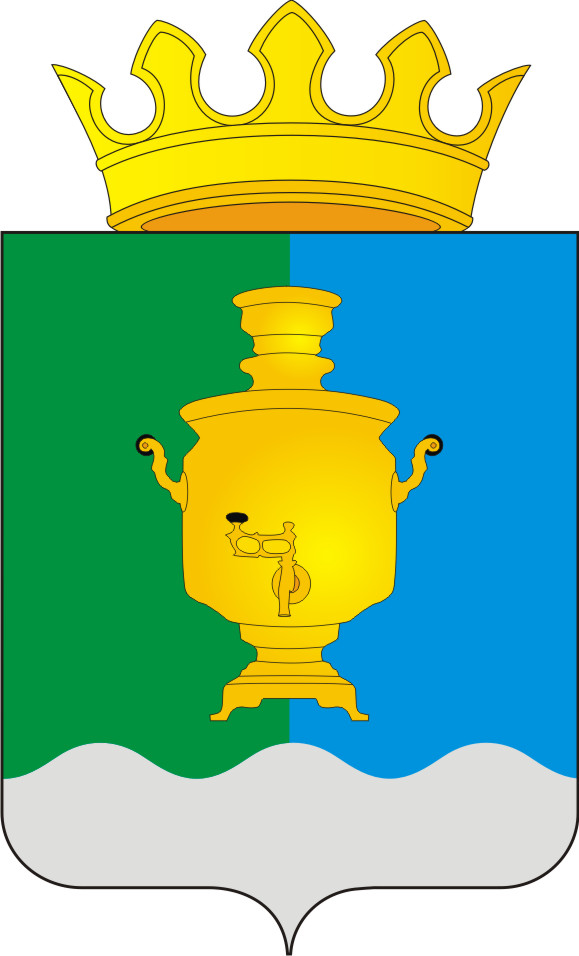 СОВЕТ ДЕПУТАТОВ ПОЕДУГИНСКОГО СЕЛЬСКОГО ПОСЕЛЕНИЯ СУКСУНСКОГО МУНИЦИПАЛЬНОГО РАЙОНАР  Е  Ш  Е  Н  И  Е 18.03. 2016                                                                                                 № 86О назначении  публичных слушанийпо проекту решения Совета депутатовПоедугинского сельского поселения«Об утверждении отчета об исполненииБюджета  Поедугинского сельскогопоселения за 2015 год »1ЩелконоговСергей ВикторовичЗам. председателя Совета депутатов2Никитин Анатолий МихайловичДепутат Совета депутатов3АлександроваИрина СавватеевнаДепутат Совета депутатов4АлексееваНадежда АлександровнаДепутат Совета депутатов5КамалетдиноваЛилия СадртдиновнаДепутат Совета депутатов6Кожева Алевтина ИвановнаДиректор МУ «Поедугинский КДЦ»№п/пСтатья отчета об исполнении бюджетаТекст изменения, дополнения отчета об исполнении бюджетаНормативноеобоснование1234